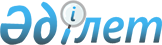 Батыс Қазақстан облысы Бөрлі ауданы әкімінің 2023 жылғы 11 наурыздағы № 3 "Бөрлі ауданы аумағында жергілікті ауқымдағы табиғи сипаттағы төтенше жағдайды жариялау туралы" шешімін жою туралыБатыс Қазақстан облысы Бөрлі ауданы әкімінің 2023 жылғы 3 қазандағы № 11 шешімі
      Қазақстан Республикасының "Құқықтық актілер туралы" Заңының 27-бабына сәйкес ШЕШІМ ҚАБЫЛДАДЫМ:
      1. Батыс Қазақстан облысы Бөрлі ауданы әкімінің "Бөрлі ауданы аумағында жергілікті ауқымдағы табиғи сипаттағы төтенше жағдайды жариялау туралы" 2023 жылғы 11 наурыздағы №3 шешімі жойылсын.
      2. Бөрлі ауданы әкімі аппаратының мемлекеттік – құқықтық жұмысы бөлімі осы шешімнің Қазақстан Республикасы нормативтік құқықтық актілерінің эталондық бақылау банкінде жариялануын қамтамасыз етсін.
      3. Осы шешімнің орындалуын бақылауды өзіме қалдырамын.
      4. Осы шешім оның алғашқы ресми жарияланған күнінен кейін күнтізбелік он күн өткен соң қолданысқа енгізіледі.
					© 2012. Қазақстан Республикасы Әділет министрлігінің «Қазақстан Республикасының Заңнама және құқықтық ақпарат институты» ШЖҚ РМК
				
      Аудан әкімі

Е. Ихсанов
